								Toruń, 25 października 2022 roku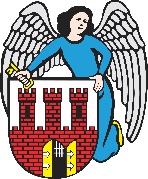    Radny Miasta Torunia        Piotr Lenkiewicz								Sz. Pan								Michał Zaleski								Prezydent Miasta ToruniaZAPYTANIAPowołując się na § 18 Statutu Rady Miasta Torunia w nawiązaniu do § 36 ust. 3 Regulaminu Rady Miasta Torunia zwracam się do Pana Prezydenta z zapytaniami:- jaki jest status prawny ul. Wierzbowej (na wysokości pętli tramwaju nr 2 przy terenie Elany w kierunku mostku na Strudze Toruńskiej)- kto jest odpowiedzialny za utrzymanie nawierzchni drogi w odpowiednim i nie zagrażającym bezpieczeństwu stanie?- czy jest możliwe podjęcie pilnych prac naprawczych zmierzających usunięcia ubytków w drodze, tak aby zapewnić jej bezpieczną przejezdność oraz bezpieczeństwo? (zdjęcia obecnego stanu w załączeniu)Zał. 1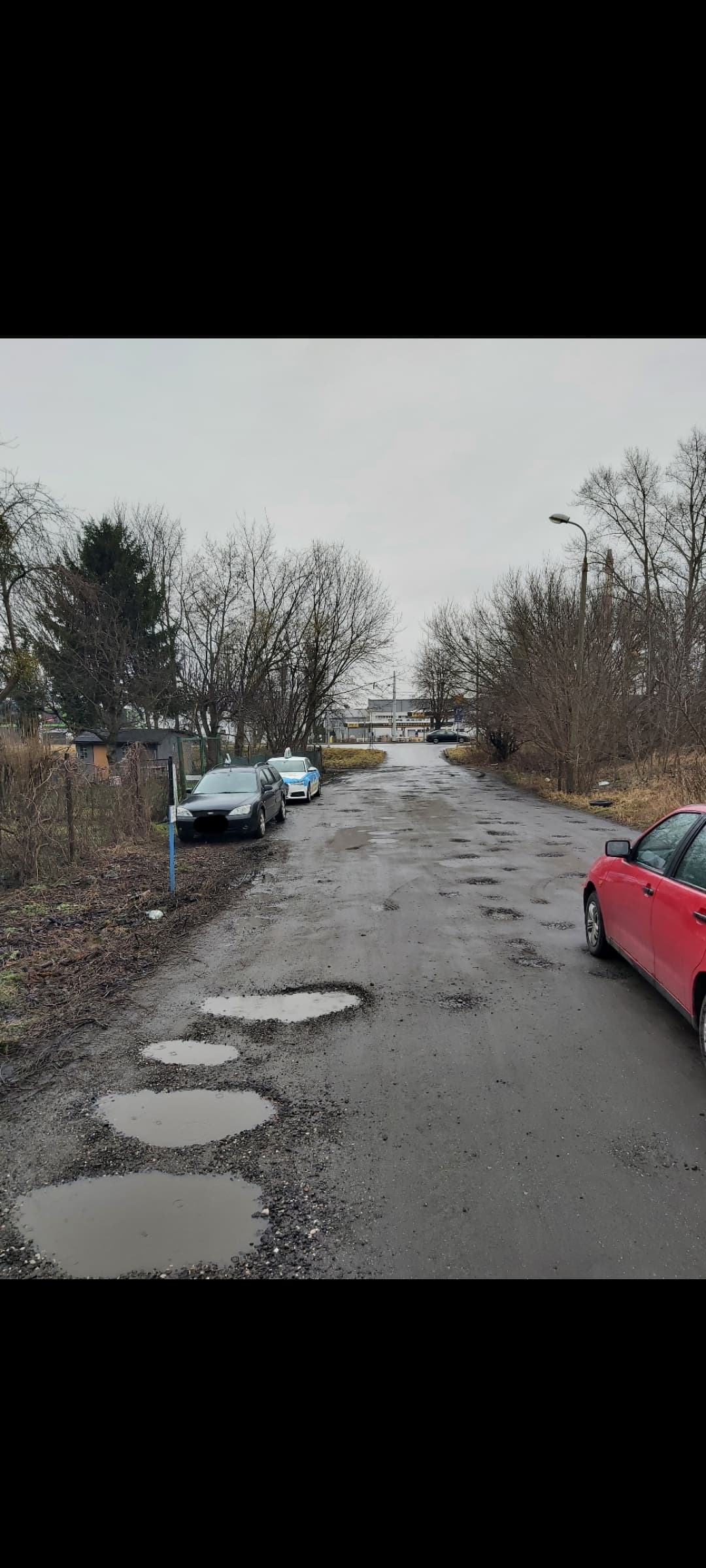 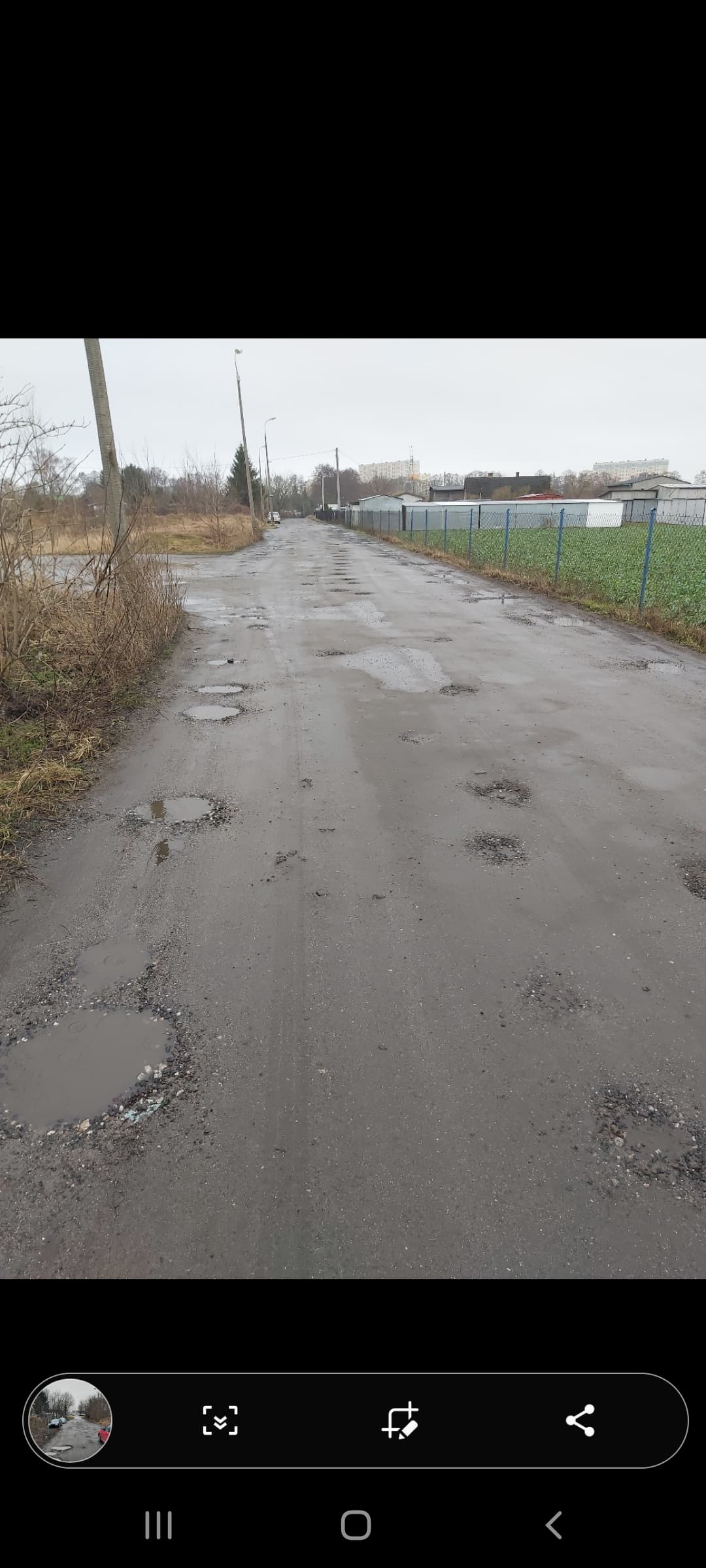 